Информационный  бюллетеньСельского поселения «Пустозерский сельсовет» Заполярного районаНенецкого автономного округа* * * * * * * * * * * * * * * * * * * * * * * * * * * * * * * * * * * * 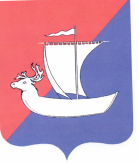 АДМИНИСТРАЦИЯ СЕЛЬСКОГО ПОСЕЛЕНИЯ «ПУСТОЗЕРСКИЙ  СЕЛЬСОВЕТ» ЗАПОЛЯРНОГО РАЙОНА НЕНЕЦКОГО АВТОНОМНОГО ОКРУГАП О С Т А Н О В Л Е Н И Еот   20.04.2023  № 24с. Оксино Ненецкий автономный округО  ВНЕСЕНИИ ИЗМЕНЕНИЙ  В ПОСТАНОВЛЕНИЕ  АДМИНИСТРАЦИИ   СЕЛЬСКОГО ПОСЕЛЕНИЯ «ПУСТОЗЕРСКИЙ  СЕЛЬСОВЕТ» ЗАПОЛЯРНОГО РАЙОНА НЕНЕЦКОГО АВТОНОМНОГО ОКРУГА ОТ 30.04.2021 №37 «ОБ  УТВЕРЖДЕНИИ ПОЛОЖЕНИЯ  ОБ  ОПЛАТЕ  ТРУДА  РАБОТНИКОВ, ЗАНИМАЮЩИХ  В  АДМИНИСТРАЦИИ  СЕЛЬСКОГО ПОСЕЛЕНИЯ  «ПУСТОЗЕРСКИЙ СЕЛЬСОВЕТ»  ЗАПОЛЯРНОГО РАЙОНА НЕНЕЦКОГО АВТОНОМНОГО ОКРУГА  ДОЛЖНОСТИ,  НЕ  ОТНОСЯЩИЕСЯ К ДОЛЖНОСТЯМ  МУНИЦИПАЛЬНОЙ СЛУЖБЫ»В соответствии со статьей 11 Закона Ненецкого автономного округа от 22.12.2021 № 372-ОЗ «Об окружном бюджете на 2023 год и на плановый период 2024 и 2025 годов», Уставом Сельского поселения «Пустозерский сельсовет» Заполярного района Ненецкого автономного округа, Решением Совета депутатов Сельского поселения «Пустозерский сельсовет» Заполярного района Ненецкого автономного округа от 20.04.2023 № 1 «Об индексации (пересчете) размеров окладов, должностных окладов, ставок заработной платы работников, не относящимся к должностям муниципальной службы, муниципальных служащих Администрации Сельского поселения «Пустозерский сельсовет» Заполярного района Ненецкого автономного округа, денежного содержания лиц, замещающих выборные муниципальные должности в Сельском поселении «Пустозерский сельсовет» Заполярного района Ненецкого автономного округа, размеров пенсионного обеспечения лиц, замещавших должности муниципальной службы и выборные муниципальные должности в Сельском поселении «Пустозерский сельсовет» Заполярного района Ненецкого автономного округа, Администрация Сельского поселения «Пустозерский сельсовет» Заполярного района Ненецкого автономного округа  ПОСТАНОВЛЯЕТ:Внести прилагаемые изменения в Положение  об оплате труда работников, замещающих в Администрации Сельского поселения «Пустозерский сельсовет» Заполярного района Ненецкого автономного округа должности, не относящиеся к должностям муниципальной службы», утвержденное постановлением Администрации Сельского поселения «Пустозерский сельсовет» Заполярного района Ненецкого автономного округа от 30.04.2021 № 37  (в ред. от 28.12.2021 №119):         1.1. Слова  по тексту Положения  «Администрация муниципального образования  «Пустозерский сельсовет» Ненецкого автономного округа» заменить на слова «Администрация Сельского поселения «Пустозерский сельсовет» Заполярного района Ненецкого автономного округа».         1.2. пункт 1.9 раздела 1 «Общие положения»  изложить в новой редакции: «При увеличении (индексации) должностных окладов (ставок) заработной платы работников, их размеры подлежат округлению до полного рубля без копеек: 50 копеек и более до целого рубля в сторону увеличения, менее 50 копеек округляется до целого рубля без увеличения.»       1.3.  Приложение №1 изложить в новой редакции (прилагается).       1.4.  Приложение №2  изложить в новой  редакции (прилагается). 2. Настоящее постановление вступает в силу с 1 июля 2023 года, и подлежит официальному опубликованию (обнародованию).Глава Сельского поселения«Пустозерский сельсовет» ЗР НАО                                                     С.М.Макарова                                                         	«Приложение № 1к Положению  об оплате труда работников, замещающих в Администрации  Сельского поселения  «Пустозерский сельсовет» ЗР НАО должности,  не относящиеся к должностям муниципальной службы                                                                      Размерыдолжностных окладов (ставок) по профессиональным квалификационным группам общеотраслевых должностей специалистов и служащих	«Приложение № 2к Положению  об оплате труда работников, замещающих в Администрации  Сельского поселения  «Пустозерский сельсовет» ЗР НАО должности,  не относящиеся к должностям муниципальной службы                                  Размеры окладов (ставок) по профессиональнымквалификационным группам общеотраслевых профессий рабочихАДМИНИСТРАЦИЯСЕЛЬСКОГО ПОСЕЛЕНИЯ «ПУСТОЗЕРСКИЙ  СЕЛЬСОВЕТ»ЗАПОЛЯРНОГО РАЙОНА НЕНЕЦКОГО АВТОНОМНОГО ОКРУГАР А С П О Р Я Ж Е Н И Еот  22.05.2023   №61-осн село  Оксино, Ненецкий автономный округО ПОДГОТОВКЕ И ПРОВЕДЕНИИ МЕРОПРИЯТИЙ ПО САНИТАРНОЙ УБОРКЕ И БЛАГОУСТРОЙСТВУ ТЕРРИТОРИИ  СЕЛЬСКОГО ПОСЕЛЕНИЯ  «ПУСТОЗЕРСКИЙ СЕЛЬСОВЕТ» ЗАПОЛЯРНОГО РАЙОНА НЕНЕЦКОГО АВТОНОМНОГО ОКРУГА   В соответствии со ст. 45.1. Федерального закона от 06.10.2003 № 131-ФЗ  "Об общих принципах организации местного самоуправления в Российской Федерации", законом НАО от 29.03.2019 № 60-ОЗ "О порядке определения органами местного самоуправления границ прилегающих территорий", п.12 Правил благоустройства территории Сельского поселения «Пустозерский сельсовет» Заполярного района  Ненецкого автономного округа, утвержденных решением Совета депутатов Сельского поселения  «Пустозерский сельсовет» Заполярного района Ненецкого автономного округа от 20 июня 2022 года № 3             и в целях обеспечения чистоты и порядка на территории Сельского поселения "Пустозерский сельсовет» Заполярного района Ненецкого автономного округа:1. Объявить с 22 мая по 22 июня 2023 года месячник по санитарной очистке и благоустройству территории Сельского поселения "Пустозерский сельсовет» Заполярного района Ненецкого автономного округа.2. Руководителям организаций и учреждений независимо от форм собственности, индивидуальным предпринимателям, а также гражданам, 
в собственности, владении и пользовании которых находятся земельные участки, здания и сооружения за счёт собственных средств:-	обеспечить до 22 июня 2023 года выполнение работ по санитарной уборке и благоустройству отведенных земельных участков и не менее 5-метровой зоны прилегающей территории по периметру объекта. 3.	Собственникам жилых домов организовать и провести работы 
по санитарной очистке земельных участков, индивидуальных домов и не менее 2-метровой прилегающей территории к границе земельного участка.  4. Создать рабочую группу по проведению месячника по санитарной очистке и благоустройству территории населенных пунктов в следующем составе:- Макарова С.М. – глава Сельского поселения, председатель комиссии;-Баракова К.Е. -главный специалист администрации Сельского поселения;- Павлов С.А. –  участковый уполномоченный полиции;- Бородулина О.М. – администратор п.Хонгурей;- Вокуев М.Н. – староста д.Каменка;         - Никешина В.Л. – депутат Совета депутатов Сельского поселения.5.Рабочей группе организовать работу и обеспечить еженедельный контроль за выполнением мероприятий по уборке и благоустройству территорий населенных пунктов Сельского поселения.       6. Контроль за исполнением настоящего распоряжения оставляю за собой.         7. Настоящее распоряжение  вступает в силу с момента подписания и подлежит официальному опубликованию (обнародованию). Глава Сельского поселения «Пустозерский сельсовет» ЗР НАО                                         С.М.МакароваА  Д  М  И  Н  И  С  Т  Р  А  Ц И  ЯСЕЛЬСКОГО ПОСЕЛЕНИЯ «ПУСТОЗЕРСКИЙ  СЕЛЬСОВЕТ»ЗАПОЛЯРНОГО РАЙОНА НЕНЕЦКОГО  АВТОНОМНОГО  ОКРУГАР А С П О Р Я Ж Е Н И Еот  22.05.2023    № 62-оснсело  ОксиноНенецкого автономного округаО  ЗАПРЕТЕ  ПАЛА  СУХОЙ  ТРАВЫ НА  ТЕРРИТОРИИ  СЕЛЬСКОГО ПОСЕЛЕНИЯ  «ПУСТОЗЕРСКИЙ  СЕЛЬСОВЕТ» ЗАПОЛЯРНОГО РАЙОНА НЕНЕЦКОГО  АВТОНОМНОГО  ОКРУГА      В  связи  с  подготовкой  территории  Сельского поселения  «Пустозерский  сельсовет» Заполярного района  Ненецкого  автономного  округа  к   пожароопасному  периоду,  для предупреждения  и  ликвидации  ЧС,  связанных  с   лесными  и   тундровыми  пожарами:         1. Объявить  период  с  22 мая  по  31  августа  2023  года  пожароопасным    сезоном   и  запретить пал  сухой  травы на  территории  Сельского поселения «Пустозерский  сельсовет»  Заполярного района Ненецкого  автономного  округа.         2. Организовать  профилактическую  работу  по  предупреждению  пожаров на  территории  Сельского  поселения  «Пустозерский  сельсовет»  Заполярного района Ненецкого  автономного  округа.        3. Местному общественному учреждению «Добровольная пожарная дружина муниципального образования «Пустозерский сельсовет»  Ненецкого автономного округа» провести  проверку  и  опробование  средств  пожаротушения.         4. Для обеспечения пожарной безопасности запретить:  разжигание  костров,  сжигание  мусора, сухой  травы  и  других  пожароопасных   источников  в  радиусе  500  метров  от  жилых  строений; бросать горящие спички и окурки, стеклянные бутылки и банки; засорять территорию бытовыми, строительными, промышленными отходами; проведение всех видов пожароопасных работ.        5. Ограничить въезд в зону  лесотундры  гусеничной и другой техники за исключением специального и оперативного транспорта.          6. Информировать  население  территории  о  возникновении  пожароопасных ситуаций  через  средства    звукового оповещения.         7. О  случаях  возгорания  немедленно  информировать   сотрудников КУ НАО «ОГПС»  по телефону 36-1-49, ЕДДС  Заполярного района  по телефону 4-80-24, ЕДДС   НАО по телефону 6-51-51.         8. Контроль  за  обеспечением  мер пожарной  безопасности  на  территории  Сельского поселения  «Пустозерский  сельсовет» Заполярного района Ненецкого  автономного  округа  возложить на специалиста  Администрации Сельского поселения Хозяинова А.Р.Глава Сельского поселения  «Пустозерский  сельсовет» ЗР НАО                                                         С.М.МакароваАДМИНИСТРАЦИЯ СЕЛЬСКОГО ПОСЕЛЕНИЯ «ПУСТОЗЕРСКИЙ  СЕЛЬСОВЕТ» ЗАПОЛЯРНОГО РАЙОНА НЕНЕЦКОГО АВТОНОМНОГО ОКРУГАП О С Т А Н О В Л Е Н И Еот  30.12.2022   №116 село  Оксино, Ненецкий автономный округО  ВНЕСЕНИИ ИЗМЕНЕНИЙ  В ПОСТАНОВЛЕНИЕ  АДМИНИСТРАЦИИ  СЕЛЬСКОГО ПОСЕЛЕНИЯ «ПУСТОЗЕРСКИЙ СЕЛСЬОВЕТ» ЗАПОЛЯРНОГО РАЙОНА НЕНЕЦКОГО АВТОНОМНОГО ОКРУГА  ОТ 30.12.2022  №114 «ОБ  УТВЕРЖДЕНИИ  ПОРЯДКА  ПРЕДОСТАВЛЕНИЯ  СУБСИДИЙ  ИЗ БЮДЖЕТА  СЕЛЬСКОГО ПОСЕЛЕНИЯ «ПУСТОЗЕРСКИЙ СЕЛЬСОВЕТ» ЗАПОЛЯРНОГО РАЙОНА НЕНЕЦКОГО АВТОНОМНОГО ОКРУГА  ЮРИДИЧЕСКИМ ЛИЦАМ, ИНДИВИДУАЛЬНЫМ  ПРЕДПРИНИМАТЕЛЯМ  И  ФИЗИЧЕСКИМ  ЛИЦАМ  НА  ВОЗМЕЩЕНИЕ  НЕДОПОЛУЧЕННЫХ  ДОХОДОВ ИЛИ ФИНАНСОВОЕ ВОЗМЕЩЕНИЕ ЗАТРАТ,  ВОЗНИКАЮЩИХ  ПРИ  ОКАЗАНИИ  ЖИТЕЛЯМ ПОСЕЛЕНИЯ УСЛУГ  ОБЩЕСТВЕННЫХ БАНЬ»Администрация Сельского поселения «Пустозерский сельсовет» Заполярного района Ненецкого автономного округа ПОСТАНОВЛЯЕТ:1. Внести изменение  в постановление  Администрации Сельского поселения «Пустозерский сельсовет» Заполярного района Ненецкого автономного округа от 30.12.2022 №114 «Об  утверждении Порядка предоставления субсидий из бюджета Сельского поселения «Пустозерский сельсовет» Заполярного района Ненецкого автономного округа юридическим лицам, индивидуальным предпринимателям и физическим лицам на возмещение недополученных доходов или финансовое возмещение затрат, возникающих при оказании жителям поселения услуг общественных бань» согласно приложения.        2. Настоящее постановление вступает в силу после его официального опубликования (обнародования) и распространяет свое действие на правоотношения,  возникшие с 1 января 2023 года.Глава Сельского поселения  «Пустозерский  сельсовет» ЗР НАО                                                         С.М.Макарова                                                                             Приложениек Постановлению АдминистрацииСельского поселения«Пустозерский сельсовет» ЗР НАО                                                                                                  от   30.12.2022   № 116Изменения в Порядокпредоставления субсидий из бюджета Сельского поселения «Пустозерский сельсовет» Заполярного района Ненецкого автономного округа юридическим лицам, индивидуальным предпринимателям и физическим лицам на возмещение недополученных доходов или финансовое возмещение затрат, возникающих при оказании жителям поселения услуг общественных баньПодпункт 4.2.  пункта 4 «Порядок  предоставления  субсидии» изложить в следующей редакции:«4.2. Расчет субсидии производится за  период не менее  10  рабочих дней.»АДМИНИСТРАЦИЯ СЕЛЬСКОГО ПОСЕЛЕНИЯ «ПУСТОЗЕРСКИЙ  СЕЛЬСОВЕТ» ЗАПОЛЯРНОГО РАЙОНА НЕНЕЦКОГО АВТОНОМНОГО ОКРУГАП О С Т А Н О В Л Е Н И Еот   23.05.2023    № 49село  Оксино, Ненецкий автономный округОБ  ИНДЕКСАЦИИ  ОКЛАДОВ  РУКОВОДИТЕЛЯ  И ГЛАВНОГО  БУХГАЛТЕРА  МКП  «ПУСТОЗЕРСКОЕ»          Руководствуясь Решением Совета депутатов Сельского поселения «Пустозерский сельсовет» Заполярного района Ненецкого автономного округа от 20.04.2023 №1 «Об индексации (пересчете) размеров окладов, должностных окладов, ставок заработной платы работников, не относящимся к должностям муниципальной службы, муниципальных служащих Администрации Сельского поселения «Пустозерский сельсовет» Заполярного района Ненецкого автономного округа, денежного содержания лиц, замещающих выборные муниципальные должности в Сельском поселении «Пустозерский сельсовет» Заполярного района Ненецкого автономного округа, размеров пенсионного обеспечения лиц, замещавших должности муниципальной службы и выборные муниципальные должности в  Сельском поселении  «Пустозерский сельсовет» Заполярного района  Ненецкого автономного округа», Положением «Об условиях оплаты труда руководителя и главного бухгалтера муниципального казенного предприятия  «Пустозерское», утвержденным Постановлением Администрации муниципального образования «Пустозерский сельсовет» Ненецкого автономного округа от 01.03.2016 №22 (раздел 4, п.4), Администрация  Сельского поселения «Пустозерский сельсовет» Заполярного района Ненецкого автономного округа ПОСТАНОВЛЯЕТ:      1.Увеличить должностные оклады руководителя и главного бухгалтера муниципального казенного предприятия  «Пустозерское» с 01 июля 2023 года в 1,055 раза.     2. Настоящее постановление вступает в силу с момента  подписания и распространяет  свое действие, на правоотношения  возникшие  с 1 июля 2023 года  и подлежит официальному опубликованию (обнародованию).                   Глава Сельского поселения     «Пустозерский сельсовет» ЗР НАО                                                                С.М.Макарова               Информационный бюллетень № 13,  2023  Издатель: Администрация Сельского поселения «Пустозерский сельсовет» ЗР  НАО и  Совет депутатов Сельского поселения «Пустозерский сельсовет» ЗР НАО, село  Оксино, редактор  Баракова К.Е. Тираж 30  экз. Бесплатно.     О Ф И Ц И А Л Ь Н ОNп/пНаименование должностиРазмеры должностных окладов (ставок) (руб.)1.Профессиональная квалификационная группа "Общеотраслевые должности служащих первого уровня"1.1.1 квалификационный уровень1.1.1.Делопроизводитель77172.Профессиональная квалификационная группа "Общеотраслевые должности служащих второго уровня"2.1.1 квалификационный уровень2.1.3.Администратор 82903.Профессиональная квалификационная группа "Общеотраслевые должности служащих  третьего  уровня"3.1.3  квалификационный уровень3.1.1.Ведущий специалист по работе  с населением98324.Профессиональная квалификационная группа "Общеотраслевые должности служащих  четвертого  уровня"4.1.2 квалификационный уровень4.1.1.Главный   бухгалтер 171494.1.2.Начальник отдела по обеспечению деятельности Администрации МО169214.1.3. Финансист160064.1.4. Бухгалтер116614.1.5. Главный специалист11661Nп/пНаименование должностиРазмеры окладов (ставок)1Профессиональная квалификационная группа "Общеотраслевые профессии рабочих первого уровня"1.11 квалификационный уровень1.1.1Наименование профессий рабочих, по которым предусмотрено присвоение 1 квалификационного разряда в соответствии с Единым тарифно-квалификационным справочником работ и профессий рабочих, в том числе: уборщик служебных помещений, сторож (вахтер), дворник69171.1.2Наименование профессий рабочих, по которым предусмотрено присвоение 3 квалификационного разряда в соответствии с Единым тарифно-квалификационным справочником работ и профессий рабочих, в том числе    машинист (кочегар) котельной7469